ESPECIFICACIONES TÉCNICAS REQUERIDASESPECIFICACIONES TÉCNICAS REQUERIDASESPECIFICACIONES TÉCNICAS REQUERIDASESPECIFICACIONES TÉCNICAS OFRECIDASESPECIFICACIONES TÉCNICAS OFRECIDASESPECIFICACIONES TÉCNICAS REQUERIDASESPECIFICACIONES TÉCNICAS REQUERIDASESPECIFICACIONES TÉCNICAS REQUERIDASPOR FAVOR, RELLENE TODOS LOS ESPACIOS DEBAJO PARA DETALLAR EL PRODUCTO OFRECIDO PARA QUE LA OFERTA SEA CONSIDERADA CÓMO VÁLIDA POR FAVOR, RELLENE TODOS LOS ESPACIOS DEBAJO PARA DETALLAR EL PRODUCTO OFRECIDO PARA QUE LA OFERTA SEA CONSIDERADA CÓMO VÁLIDA ItemItemDescripción y propósito del ítemMarca y modelo del ítem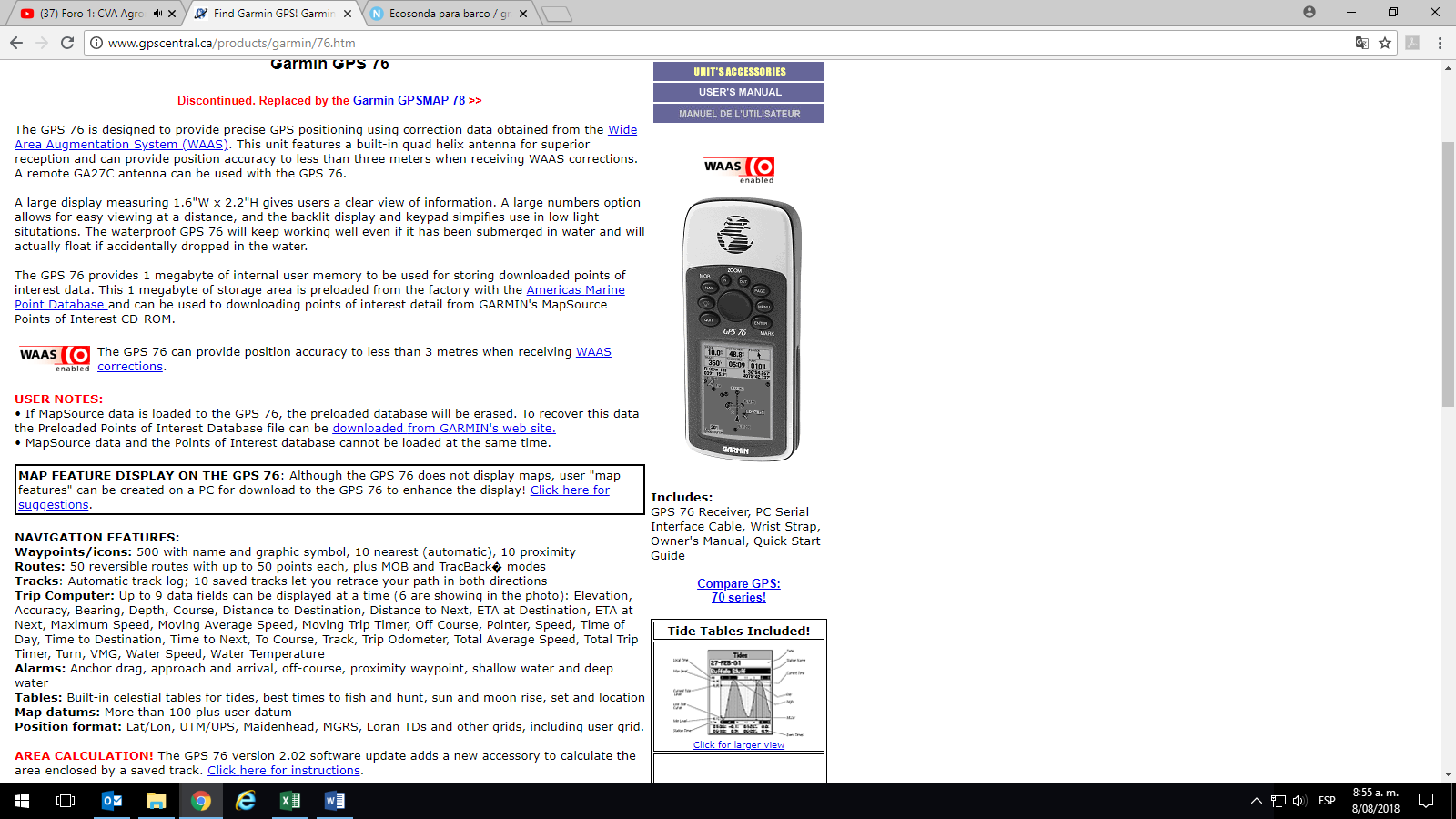 GPS WaterproofGPS WaterproofSe va a utilizar como equipo para georreferenciación                                                                                                                                                                                                                                                                                                                                                                                                                                                                                    durante faenas de pescaUnidadUnidadUnidadesCantidad requeridaCantidad requerida8Nombre y dirección del fabricante del ítemPaísPaísColombiaNombre y dirección del fabricante del ítemSímbolo del proyectoSímbolo del proyectoUTF/COL/084/COLNombre y dirección del fabricante del ítem1.0.Especificaciones técnicas:                                                         GeneralEspecificaciones técnicas:                                                         General1.1GPSGPS1.2Brújula electrónica de 3 ejes y altímetro barométricoBrújula electrónica de 3 ejes y altímetro barométrico1.3Precisión: 1-3 metrosPrecisión: 1-3 metros1.4Cámara integrada 8MP, autofocoCámara integrada 8MP, autofoco1.5Tipo de pantalla: TFT transreflectiva, tactil (opcional), orientación dobleTipo de pantalla: TFT transreflectiva, tactil (opcional), orientación doble1.7Resolución de pantalla: 240x400 pixeles mínimoResolución de pantalla: 240x400 pixeles mínimo1.8Batería NiMHBatería NiMH1.9Duración de batería: 16 horas mínimoDuración de batería: 16 horas mínimo1.10Resistencia al agua IP:X7Resistencia al agua IP:X71.11Receptor Alta Sensibilidad GPS/GLONASSReceptor Alta Sensibilidad GPS/GLONASS1.12Memoria interna 4GB mínimo con expansión tarjeta microSDMemoria interna 4GB mínimo con expansión tarjeta microSD1.13Memoria mínimo 4000 Waypoints y 200 rutasMemoria mínimo 4000 Waypoints y 200 rutas1.14Conexión BluetoothConexión Bluetooth1.15Tracks 2049 puntos, 10 tracksTracks 2049 puntos, 10 tracks1.16Cálculo de areasCálculo de areas1.17Calendario pescaCalendario pesca1.18Información astronómicaInformación astronómica1.19Accesorios:  EstucheMapa precargadoPaquete de baterias NiMHCable USBAdaptador a corrienteACAccesorios:  EstucheMapa precargadoPaquete de baterias NiMHCable USBAdaptador a corrienteAC1.20Marca sugerida: Garmin GPS76 o similares que cumplan con las especificaciones solicitadas por la FAO.Marca sugerida: Garmin GPS76 o similares que cumplan con las especificaciones solicitadas por la FAO.2.0Especificaciones Técnicas:                                                        EtiquetadoEspecificaciones Técnicas:                                                        Etiquetado2.1 El producto debe proporcionar claramente y de manera legible, nombre y marca registrada del fabricante.El producto debe proporcionar claramente y de manera legible, nombre y marca registrada del fabricante.2.2El producto debe tener manual de uso y mantenimiento (impreso y en formato CD) en idioma Español.El producto debe tener manual de uso y mantenimiento (impreso y en formato CD) en idioma Español.3.0Especificaciones técnicas:                                                          Tratamiento preventivoEspecificaciones técnicas:                                                          Tratamiento preventivo3.1Deben ser embalados de manera que no se maltraten durante el envío.Deben ser embalados de manera que no se maltraten durante el envío...4.0Certificación:Certificación:4.1Una copia del certificado más reciente que confirme la calidad de la marca y modelo del producto requerido debe ser adjuntado.Una copia del certificado más reciente que confirme la calidad de la marca y modelo del producto requerido debe ser adjuntado.5.0Garantía:Garantía:5.1Una declaración clara y completa del fabricante sobre la transferencia de la garantía con la propiedad de los elementos ofertados (FAO o usuario final), debe ser entregada con su oferta detallando los términos y condiciones ofertados. El requisito mínimo de una garantía es de doce meses.Una declaración clara y completa del fabricante sobre la transferencia de la garantía con la propiedad de los elementos ofertados (FAO o usuario final), debe ser entregada con su oferta detallando los términos y condiciones ofertados. El requisito mínimo de una garantía es de doce meses.